Výzkumný ústav rostlinné výroby, v.v.i.Praha - RuzyněDrnovská 507, 161 00 Praha 6 - Ruzyně IČO/DIČ: 000 27 006 / CZ00027006 E-mail: cropscience@vurv.czTel.: +420 233 022 111 (ústředna) Tel.: +420 233 311 480 (ředitel)DODATEK č.lke smlouvě o poskytování služeb č. 83/2021 z 28.6.2021Smluvní stranyObjednatel:IČO:DIČ:sídlo:zastoupený: bankovní spojení:Výzkumný ústav rostlinné výroby, v.v.i.00027006CZ00027006Drnovská 507/73, 161 00 Praha 6 - RuzyněRNDr. Mikuláš Madaras, Ph.D., ředitel25635061/0100, Komerční banka, a.s.zapsán v rejstříku veřejných výzkumných institucí vedeném Ministerstvem školství CR (dále jen „objednatel")Poskytovatel:	Biomedia, s.r.o.IČO:	039 65 287DIČ:	CZ03965287sídlo:	Palackého 1107/7, 568 02	Svitavyzastoupený:	Kateřina Čapounová, jednatelkazapsán v obchodním rejstříku sp.zn. C35018 vedená u Krajského soudu v Hradci Králové(dále jen „poskytovatel")I.1.1 Smluvní strany dne 28.6.2021 uzavřely smlouvu o poskytování služeb č. 83/2021, kterou se poskytovatel zavázal poskytovat objednateli služby v oblasti vztahů s veřejností a komunikace (dále jen „Smlouva").II.Předmět dodatku2.1 Objednatel a poskytovatel se dohodli na těchto změnách „Smlouvy:Dobra trvání smlouvy původně sjednaná do 30.6.2022 se prodlužuje do 30.11.2022.Poskytovatel se zavazuje včas informovat objednatele pokud by celková cena všech služeb (bez DPH) poskytnutých na základě Smlouvy měla dosáhnout nebo přesáhnout částku 499 990 Kč. Služby, za něž by odměna měla přesáhnout tuto hranici, není poskytovatel oprávněn provést, a poskytovatel nemá nárok na zaplacení odměny za tyto služby.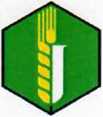 III.Závěrečná ustanoveníTento dodatek nabývá platnosti dnem jeho podpisu a účinnosti dnem zveřejnění v registru smluv.Přijetí tohoto dodatku kteroukoliv stranou s výhradou, dodatkem nebo odchylkou, není přijetí, ani pokud se podstatně nemění podmínky dodatku.Tento dodatek nemůže být dále samostatně měněn dalšími dodatky. Změna Smlouvy dalším dodatkem není vyloučena.Tento dodatek je sepsán ve dvou vyhotoveních z nichž každá smluvní strana obdrží poStránka 2 z 2